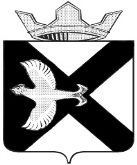 ДУМАМУНИЦИПАЛЬНОГО ОБРАЗОВАНИЯПОСЕЛОК БОРОВСКИЙРЕШЕНИЕ16 февраля 2022 г.	 				                                            №  211рп. БоровскийТюменского муниципального района Заслушав и обсудив информацию администрации муниципального образования поселок Боровский о реализации муниципальной программы «Развитие муниципальной службы в муниципальном образовании поселок Боровский» в 2021 году и плане реализации программы на 2022 год», в соответствии со статьей 23 Устава муниципального образования поселок Боровский, Боровская поселковая ДумаРЕШИЛА:1. Информацию о реализации муниципальной программы «Развитие муниципальной службы в муниципальном образовании поселок Боровский» в 2021 году и плане реализации программы на 2022 год» принять к сведению.2. Настоящее решение вступает в силу с момента подписания.Председатель Думы                                                                      В.В. СамохваловПриложениек решению Думымуниципального образованияпоселок Боровскийот 16.02.2022 № 211    Информация о реализации Программы «Развитие муниципальной службы в муниципальном образовании поселок Боровский» в 2021 году и плане реализации программы на 2022 год».Программа «Развитие муниципальной службы в муниципальном образовании поселок Боровский» в 2021 году и плане реализации программы на 2022 год» сформирована  для того, чтобы повысить уровень профессиональной компетентности муниципальных служащих, цели и задачи направлены на достижения  результата. Оценка программы производится по следующим  показателям:Доля принятых муниципальных  правовых актов от общего количества правовых актов, которые должны быть приняты в соответствии с федеральным законодательством и законодательством Тюменской области в сфере муниципальной службы и противодействия коррупции, %. Показатель выполнен на 100%. Для достижения своевременного принятия муниципальных правовых актов по вопросам муниципальной службы в соответствии с требованиями федерального и областного законодательства ежемесячно подписываются акты сверки с прокуратурой об изменениях в законодательстве,  раз в квартал проводится сверка с Комитетом муниципальной службы и кадров АТМР. Ежемесячно информация по исполнению мероприятий в части проведения антикоррупционной экспертизы МНПА, направленных в прокуратуру Тюменского района, а также включенных в областной регистр направляется в нормативно-методический отдел АТМР.Плановый показатель на 2022 год -100%.Доля должностей муниципальной службы, для которых утверждены должностные инструкции, соответствующие установленным требованиям. На все должности утверждены должностные инструкции выполнение 100%. Плановый показатель на 2022 год -100%Доля муниципальными служащими  предоставивших сведения о доходах и расходах, имуществе и обязательствах имущественного характера, а также о доходах, имуществе и обязательствах имущественного характера своих супруги (супруга) и несовершеннолетних детей в соответствии с перечнем должностей.  Всего муниципальных служащих 16 из них в соответствии с перечнем сведения предоставляют 14 муниципальных служащих, показатель выполнен на 100%. Плановый показатель на 2022 год -100%.Доля выявленных коррупционных нарушений от общего количества нарушений, по плану - 0 выполнение  - 1. Показатель в 2021 году не выполнен. Нарушение выявлено в ходе проверки Прокуратуры Тюменского района. К муниципальному служащему, допустившему нарушение, применено дисциплинарное взыскание. Плановый показатель на 2022 год - 0.Доля управленческих должностей муниципального образования, для замещения которых имеется резерв, от общего числа управленческих должностей муниципального образования по плану 100%  показатель выполнен на 100% (В 2021 году проведено два конкурса, На все 4 управленческих должности создан кадровый резерв. На конец 2021 года в резерве управленческих кадров стоят 17 человек)Плановый показатель на 2022 год -100%Доля должностей муниципальной службы, на которые сформирован кадровый резерв от общего количества должностей муниципальной службы, предусмотренных штатным расписанием администрацией муниципального образования. По плану 100% показатель выполнен на 100%. (из 12  на 12 должностей создан кадровый резерв - всего 36 человек).Плановый показатель на 2022 год -100%Доля муниципальных служащих, прошедших обучение, получивших дополнительное профессиональное образование от общего количества муниципальных служащих подлежащих обучению. Показатель выполнен на 100% при плане 5 человек – фактически обучено 7 человек, из них двое прошли обучение по двум темам.Четыре муниципальных служащих в 2021 году прошли обучение ФГБОУ ВО «РАНХ и ГС при Президенте РФ» по теме «Цифровая трансформация и цифровая экономика: технологии и компетенции». Плановый показатель на 2022 год – обучить 5 муниципальных служащих.СПРАВОЧНО: Кроме того в 2021 обучены по программам курсового обучения:За счет средств местного бюджета прошли обучение: - пожарно-технический минимум	- 3 сотрудников (Глава и  два специалиста администрации); - по охране труда - 4 сотрудника (Глава и 3 специалиста администрации).Доля вакантных должностей муниципальной службы, замещаемых на основе назначения из кадрового резерва. Показатель на 2021 год -100%. Показатель выполнен на 100% (в 2021 году на должности муниципальной службы из кадрового резерва назначены 4 сотрудника). Плановый показатель на 2022 год -100%Доля аттестованных муниципальных служащих от общего количества муниципальных служащих, подлежащих аттестации. В 2021 году аттестацию прошли 4 муниципальных служащих, показатель выполнен на 100%Плановый показатель на 2022 год -100% (подлежат аттестации 7 муниципальный служащий).Соотношение количества муниципальных нормативных правовых актов, предоставленных в регистр муниципальных правовых актов Тюменской области, к количеству принятых муниципальных нормативных правовых актов поселением, %,  выполнение 100%. В 2021 году Думой и администрацией муниципального образования поселок Боровский было принято 93 МНПА, размещено в областном регистре 93 МНПА. Информация по исполнению мероприятий в части проведения антикоррупционной экспертизы, ежемесячно до 5 числа направляется в прокуратуру Тюменского района, а также о включенных в областной регистр МПА направляется в нормативно-методический отдел АТМР.Плановый показатель на 2022 год -100%Повышение уровня открытости муниципальной службы и доверия путем размещения информационных материалов в средствах массовой информации, в том числе в сети Интернет. Информация размещается на официальном сайте администрации муниципального образования поселок Боровский и на официальном сайте администрации Тюменского муниципального района в разделе муниципальных образовании на    страничке МО п. Боровский. План выпуска газеты «Боровские вести» на 2021 год 23 номера, выпущено 23 номера. План на 2022 год выпустить 23 номера газеты.Количество обращений к сайту пользователями информации. В 2021 году на сайте администрации муниципального образования было зафиксировано 25688 просмотров. План на 2022 год - 26000 просмотров.К сожалению, на нашем сайте нет возможности провести мониторинг, к какой информации посетители обращаются чаще всего. Программа «Развитие муниципальной службы в муниципальном  образовании поселок Боровский на 2022 - 2024 годы» размещена на сайте администрации  муниципального образования поселок Боровский, и на сайте АТМР. Сведения о доходах и имуществе и обязательствах имущественного характера муниципальных служащих и членов их семей размещаются на сайте АТМР.В 2021 году на реализацию программы «Развитие муниципальной службы в муниципальном  образовании поселок Боровский на 2021 - 2023 годы» выделено 20545,0 тыс. руб., исполнение составило 20512,0 тыс. руб., в том числе- на издание газеты «Боровские вести» выделено 283,0 тыс. руб., исполнено 270,0 тыс. руб.-на подписку на газету «Боровские вести»- 217,0 тыс. руб.Заместитель главы сельского поселения по правовым и кадровым вопросамВ.С. КраснощёкОб информации администрации муниципального образования поселок  Боровский о реализации муниципальной программы «Развитие муниципальной службы в муниципальном образовании поселок Боровский» в 2021 году и плане реализации программы на 2022год»